Chapter 4:  Rational Functions and Conics4.1 – Rational Functions and AsymptotesA rational function can be written in the form: where  and  are ______________________________ and  is not the _________polynomial.  In this section, we assume that  and  have no ________________________________.In general, the domain of a rational function of  includes ________ _____________________except  that make ____________________________________________________.Much of our discussion of rational functions will focus on their graphical behavior near these FINDING DOMAIN OF A RATIONAL FUNCTIONFind the domain of  and discuss the behavior of  near any excluded To determine the end behavior of  near this excluded value, evaluate  to the left and right of  ______.  To the left of _____To the right of _____As  approaches 0 from the left,  ________________ without bound, whereas as  approaches 0 from the right,  ________________ without bound.  THE GRAPH OF 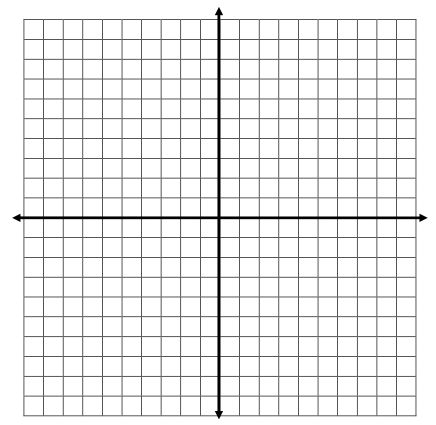 The line _______________ is a ______________________________________ of the graph .The graph of  also has a ______________________________________  – the line _________. Examples:  Find the domain of the following rational functions. 				b.  			c.  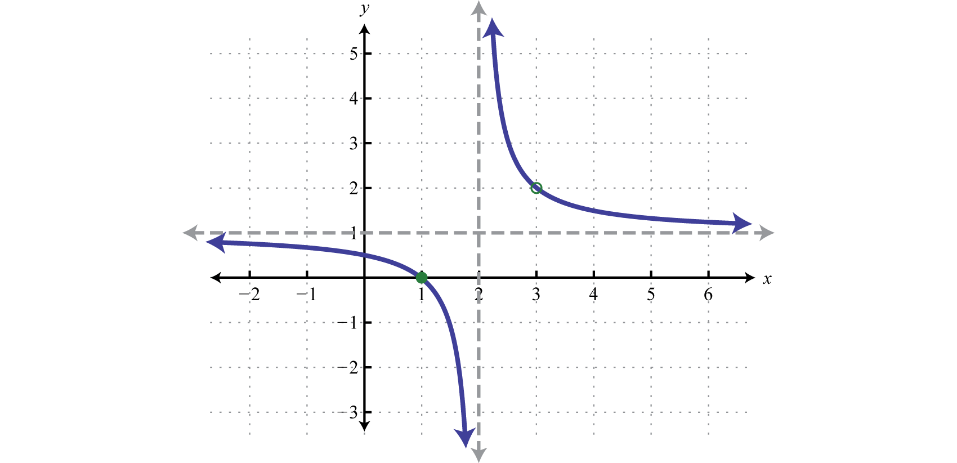 d.  									e.  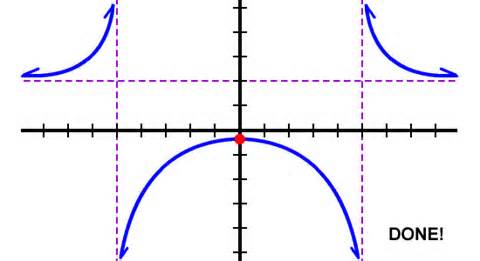 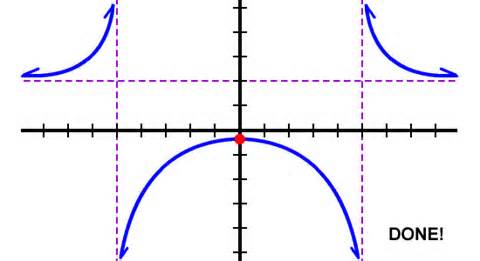 ASYMPTOTES OF RATIONAL FUNCTIONSVertical Asymptote - ___________________________________________________________**Solve by finding zeros of the denominator by setting the denominator equal to 0.**The vertical asymptotes are the x-values that are excluded from the domain.Horizontal Asymptote - _________________________________________________________ Find the horizontal asymptotes by using the following rules of the degrees of  and .Rule #1:  If the numerator has the higher degree (exponent), there is NO horizontal asymptote.     If we divide out the degree, we can determine the end behavior of the graph.Rule #2:  If the denominator has the higher degree (exponent),  is the horizontal                   asymptote.  Rule #3:  If the degree (exponent) is the same in both the numerator and denominator, then   the equation of the horizontal asymptote is the quotient of the leading coefficients of both the numerator and denominator. Find all vertical and horizontal asymptotes of the following functions.  					b.      c.   					d.      e.   					f.  